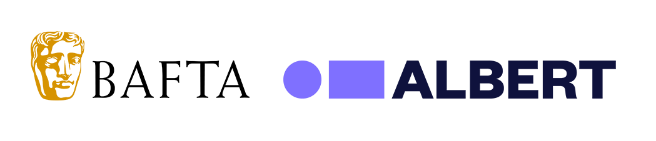 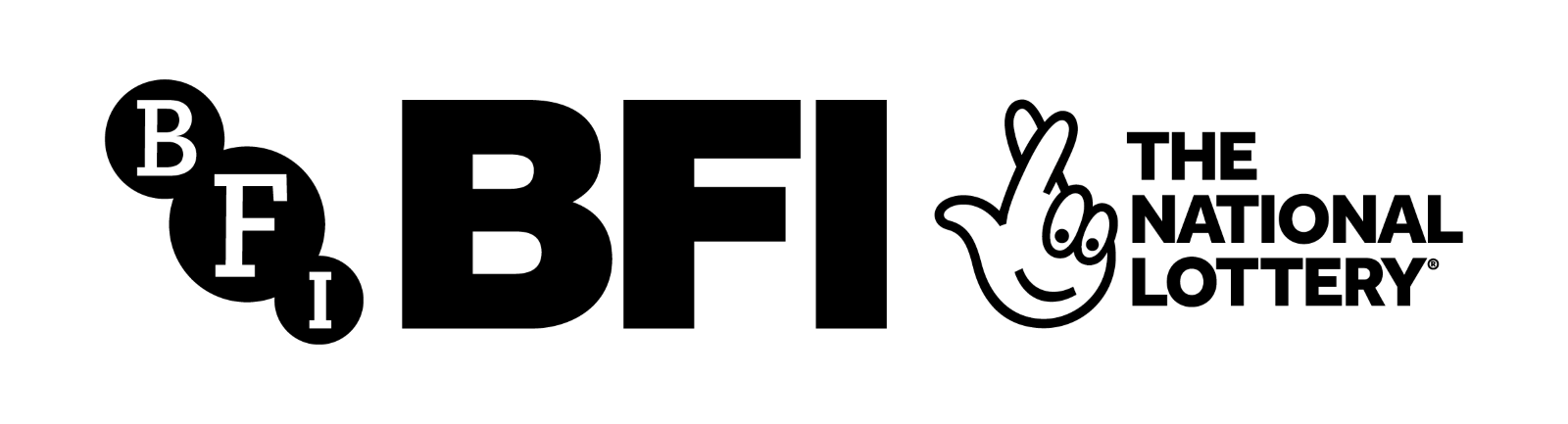 Dan embargo tan 8am dydd Mawrth 21 Tachwedd 2023 Peilota llwybr at sero net ar gyfer y diwydiannau ffilm a theledu safon uwchMae Bargen Newydd y Sgrin: Cynllun Trawsnewid Cymru yn cyflwyno cynlluniau ar gyfer mynd i’r afael â gwastraff a defnydd o ynniHeddiw, amlinellodd BAFTA albert yr argymhellion allweddol yn adroddiad Bargen Newydd y Sgrin: Cynllun Trawsnewid Cymru, sy’n gosod llwybr at ddyfodol cynaliadwy ar gyfer y diwydiannau ffilm a theledu safon uwch ochr yn ochr â’i ail Uwchgynhadledd Gynhyrchu flynyddol, sy’n cael ei chynnal heddiw yng Nghaerdydd. Mae’r adroddiad nodedig hwn yn trafod y newidiadau y mae’n rhaid eu gwneud i drafnidiaeth, defnydd o ynni, gwastraff a diwylliant er mwyn cyrraedd targedau sero net, gan osod y gweithredoedd hyn mewn amserlen glir. Cafodd y gyfres o argymhellion allweddol i dimau cynhyrchu, comisiynwyr, darlledwyr a chyrff ariannu ei datblygu a’i chynhyrchu gan Arup, gan weithio gyda BAFTA albert ac wedi’u cefnogi gan y BFI drwy ei Gronfa Ymchwil ac Ystadegau y Loteri Genedlaethol. Mae’r argymhellion yn cynnwys:Symud at ynni adnewyddadwy ar gyfer cynyrchiadau ar leoliad, drwy ddisodli generaduron diesel gyda phŵer batri neu olew llysiau wedi’i drin â dŵr (HVO) yn y tymor byr; diweddaru gofodau stiwdio i ddefnyddio llai o ynni a chynhyrchu eu hynni eu hunain lle bo’n bosib drwy ynni gwynt neu solar;Ailwampio opsiynau trafnidiaeth yn llwyr i gael gwared â thanwydd ffosil, gan flaenoriaethu ffynonellau ynni adnewyddadwy fel ceir trydan a defnyddio dulliau cynhyrchu rhithwir lle bo’n bosib;Creu ymagwedd gylchol tuag at ddeunyddiau ac asedau a ddefnyddir wrth gynhyrchu, gan sefydlu systemau rhentu ac ailddefnyddio ar gyfer deunyddiau set, gwisgoedd a chit; gan sicrhau bod bwyd a ddarperir ar y set yn ffafrio opsiynau wedi’u cynhyrchu’n lleol a charbon isel;Hybu’r hyfforddiant a’r wybodaeth sydd ar gael i dimau cynhyrchu am gynaliadwyedd y dulliau cynhyrchu presennol; gan weithio gyda chyflenwyr y diwydiant sgrin i leihau eu hôl troed carbon a’u gwastraff;Newid y diwylliant yn y diwydiant i greu safon gynaliadwyedd newydd ar gyfer cynyrchiadau, gan sefydlu cyllidebau carbon a manteisio ar bŵer creadigol crewyr cynnwys a doniau ar y sgrin.Yn dilyn adroddiad cyntaf Bargen Newydd y Sgrin yn 2020, a gynhyrchwyd gan Arup, BAFTA albert a’r BFI, dewiswyd Cymru fel ardal beilot oherwydd ei chlwstwr diwydiant creadigol sy’n tyfu’n gyflym a’i thargedau cynaliadwyedd uchelgeisiol. Gan weithio gyda sefydliadau sgrin yng Nghymru – Cymru Greadigol, Ffilm Cymru Wales a Clwstwr – cynhaliodd Arup ddadansoddiad manwl o’r data sydd ar gael, polisïau perthnasol a deddfwriaeth, gan gyfuno hyn gyda chyfweliadau â rhanddeiliaid y diwydiant ffilm a theledu safon uchel, i lunio eu hargymhellion. Bydd y mewnwelediadau o’r prosiect peilot ar gael i ardaloedd eraill yng ngwledydd Prydain.Mae’r adroddiad yn awgrymu pwy allai oruchwylio’r argymhellion hyn, gan gynnwys rheolwyr stiwdio, arweinwyr y diwydiant, darparwyr hyfforddiant a llunwyr polisi. Bydd albert nawr yn cydweithio’n agos gyda rhanddeiliaid i gyflwyno’r Cynllun Trawsnewid a monitro cynnydd. Meddai April Sotomayor, BAFTA albert: “Mae newid hinsawdd yn effeithio ar ein byd mewn ffyrdd uniongyrchol a pharhaus, ac mae gan y diwydiannau ffilm a theledu safon uchel ran allweddol i’w chwarae wrth ddangos ffyrdd o fynd i’r afael â hyn. Mae hwn yn llwybr nodedig at ddyfodol cynaliadwy ym maes cynhyrchu, gan fapio ymagwedd ymarferol at leihau gwastraff a’r ôl-troed carbon. Mae’n gam cyffrous iawn i’r gymuned gynhyrchu yng Nghymru gael peilota Bargen Newydd y Sgrin, ac rydyn ni’n ymroddedig i weithio gyda rhanddeiliaid ar lawr gwlad i gefnogi crewyr rhaglenni yn y broses o fabwysiadu’r argymhellion hyn.  Nawr mae angen i bob un ohonon ni gydweithio, ar gyflymder, i annog, gweithredu ac ariannu cynnydd go iawn, y bydd modd ei ddefnyddio fel glasbrint ar gyfer gweddill gwledydd Prydain.”Meddai Harriet Finney, Dirprwy Brif Weithredwr y BFI a Chyfarwyddwr Gweithredol Materion Corfforaethol a’r Diwydiant: “Yn y ras yn erbyn amser i fynd i’r afael â’r argyfwng hinsawdd, mae Bargen Newydd y Sgrin: Cynllun Trawsnewid Cymru yn cyflwyno camau ymarferol ym maes cynhyrchu ffilm a theledu safon uchel, y mae angen eu cymryd er mwyn lleihau ein hôl-troed carbon a chyrraedd sero net erbyn 2050. Wrth gynnal y prosiect uchelgeisiol yma, ochr yn ochr â’n partneriaid Arup, BAFTA albert a’r sefydliadau yng Nghymru sy’n cymryd rhan, rydyn ni’n falch o rannu’r canfyddiadau hyn yn eang er mwyn i’r diwydiant ledled gwledydd Prydain elwa arnyn nhw.  Mae’r BFI yn cefnogi’r syniad y dylai penderfyniadau gael eu gwneud ar bob lefel o gynhyrchu er mwyn gweithio’n fwy cynaliadwy, gan fod o fudd i’r amgylchedd, y gymuned, a dyfodol y diwydiant.”Meddai Florence Mansfield, Uwch Ymgynghorydd Newid Hinsawdd Arup: “Gan gynrychioli carreg filltir enfawr i’r diwydiant sgrin, mae adroddiad Bargen Newydd y Sgrin: Cynllun Trawsnewid Cymru yn darparu arweiniad cynaliadwyedd diriaethol a gweithredadwy ar gyfer pawb sy’n rhan o gynhyrchu ffilm a theledu. Gan gyflymu a galluogi effaith gadarnhaol ar draws y diwydiant, mae’r adroddiad yn amlinellu sut gellir cyflawni newid uchelgeisiol drwy ymagwedd gyfannol tuag at leihau carbon, cylcholdeb a chefnogi’r holl randdeiliaid i ddod yn fwy gwybodus ac wedi’u grymuso i wneud penderfyniadau cynaliadwy. Roedd yn fraint enfawr cael parhau â’n gwaith gyda BAFTA albert, ac rydyn ni’n edrych ymlaen at gefnogi’r gweithredoedd a amlinellwyd wrth iddyn nhw ddwyn ffrwyth.” Meddai Dawn Bowden, Dirprwy Weinidog y Celfyddydau, Chwaraeon a Thwristiaeth: “Mae’r diwydiant sgrin yng Nghymru yn hynod werthfawr i’n heconomi. Yn y blynyddoedd diwethaf, mae sawl cynhyrchiad proffil uchel wedi cael eu ffilmio yng Nghymru ac wedi defnyddio ein lleoliadau a’n cyfleusterau stiwdio o safon fyd eang, gan ddod â chyfleoedd ar gyfer ein gweithlu dawnus gyda nhw, yn ogystal â chynnig lleoliadau dan hyfforddiant. Mae manteision a photensial y diwydiant yn enfawr i Gymru, ond yn unol â’n hymrwymiad i adeiladu Cymru fwy gwyrdd, mae’n rhaid i ni ganolbwyntio ar sicrhau ein bod ni i gyd yn cydweithio i leihau’r effaith ar ein hamgylchedd, a nodi ffyrdd y gall y diwydiant sgrin lwyddo gyda chynaliadwyedd yn ganolog iddynt. “Ro’n i’n bles taw Cymru oedd y wlad a gafodd ei dewis ar gyfer y prosiect yma. Fel rhan o ganfyddiadau’r adroddiad yma a’r argymhellion dilynol, bydd cyllid Llywodraeth Cymru, a ddosberthir drwy Cymru Greadigol, yn cael ei fuddsoddi’n uniongyrchol i fentrau cynaliadwyedd, ac yn eu plith mae annog ein cyfleusterau stiwdio i gymryd rhan yn Safon Stiwdio Gynaliadwy BAFTA albert eleni. Drwy wneud hynny, bydd y mewnwelediadau ar sail data a ddarperir gan y Safon yn taflu goleuni ar gynnydd stiwdios yn y gwaith o leihau eu hôl-troed carbon, a byddan nhw’n dod yn rhan o ymgyrch ledled y diwydiant i siapio dyfodol mwy gwyrdd i’r byd ffilm a theledu.”Meddai Greg Mothersdale, Cynhyrchydd Ymchwil a Datblygu ac Arweinydd Cynaliadwyedd Amgylcheddol Media Cymru: “Rydyn ni’n croesawu canfyddiadau allweddol yr adroddiad cynhwysfawr yma, y mae cwmnïau ledled Cymru wedi cyfrannu ato fel rhan o gynllun peilot Bargen Newydd y Sgrin: Cynllun Trawsnewid. Rydyn ni’n edrych ymlaen i annog a churadu atebion arloesol gan sector y cyfryngau drwy weithgarwch Media Cymru, er mwyn sicrhau dyfodol amgylcheddol gynaliadwy yn y rhan yma o’r byd a thu hwnt.”Mae’r argymhellion o adroddiad Bargen Newydd y Sgrin: Cynllun Trawsnewid Cymru eisoes yn ffurfio rhan o’r gweithgarwch sy’n digwydd yng Nghymru. Cyn i’r alwad gau yn gynharach y mis hwn, roedd cronfa Gwyrddu’r Sgrin gan Media Cymru a Ffilm Cymru Wales yn galluogi sefydliadau i ymchwilio ac i ddatblygu cynhyrchion, gwasanaethau neu brosesau a fydd yn gwneud y diwydiant sgrin yn fwy gwyrdd ym Mhrifddinas-ranbarth Caerdydd. Roedd modd i sefydliadau wneud cais am swm rhwng £75,000 a £250,000 i gyflawni newid cadarnhaol ar draws y sector, gydag atebion hirdymor i heriau’r diwydiant wrth geisio cyrraedd sero net, a bydd y prosiectau’n dechrau ym mis Ebrill 2024.Cynhelir ail Uwchgynhadledd Gynhyrchu flynyddol albert heddiw, 21 Tachwedd, yn Techniquest, Caerdydd. Mae’r digwyddiad yn dod ag arweinwyr o’r diwydiant, arbenigwyr cynhyrchu, cyflenwyr y diwydiant a llunwyr polisi yng Nghymru at ei gilydd i ystyried yr heriau cynaliadwyedd sy’n wynebu’r diwydiant, ac i edrych ar ffyrdd ymarferol o’u goresgyn er mwyn diogelu’r diwydiannau sgrin a’r blaned ar gyfer y dyfodol. Mae’r rhaglen lawn a’r manylion ar gyfer gweld ffrwd o’r digwyddiad ar gael yma. Diwedd.Nodiadau i olygyddionBAFTA albertBAFTA albert yw’r prif sefydliad diwydiant sgrin ar gyfer cynaliadwyedd amgylcheddol.  BAFTA sy’n gweithredu ac yn berchen ar albert ers ei sefydlu yn 2011, ac mae’n cefnogi’r diwydiant ffilm a theledu i leihau effeithiau amgylcheddol cynhyrchu ac i greu cynnwys sy’n cefnogi gweledigaeth ar gyfer dyfodol cynaliadwy.  Mae’r sefydliad, sydd wedi’i gefnogi gan y diwydiant, yn cynnig teclynnau a hyfforddiant ar-lein, digwyddiadau, arweiniad ymarferol, ac arweinyddiaeth meddwl i holl weithwyr proffesiynol y diwydiant sgrin, i’w helpu i nodi ac i weithredu ar gyfleoedd ar y sgrin ac oddi arno, a all arwain at weithredu hinsawdd effeithiol.Gwefan | LinkedIn | Instagram | X | Facebook | YouTubeArupCasgleb o ddylunwyr, ymgynghorwyr peirianneg a chynaliadwyedd, ymgynghorwyr ac arbenigwyr yw Arup, sy’n ymroddedig i ddatblygiad cynaliadwy ac i ddefnyddio dychymyg, technoleg a thrylwyredd i siapio byd gwell. ​Ni yw’r grym creadigol sydd wrth wraidd llawer o brosiectau amlycaf y byd yn yr amgylchedd adeiledig ac ar draws y diwydiant. Gan weithio mewn dros 140 o wledydd, mae dylunwyr, peirianwyr, penseiri, cynllunwyr, ymgynghorwyr ac arbenigwyr technegol y cwmni yn gweithio gyda chleientiaid ar brosiectau arloesol o’r ansawdd a’r effaith flaenaf. Arup.comBFIBFI Rydyn ni’n elusen ddiwylliannol, yn ddosbarthwr y Loteri Genedlaethol, ac ni yw prif sefydliad Prydain ar gyfer ffilm a delweddau sy’n symud. Ein nod yw: •	Cefnogi creadigrwydd a mynd ati i ddarganfod y genhedlaeth nesaf o storïwyr yng ngwledydd Prydain •	Tyfu a gofalu am Archif Genedlaethol y BFI, archif ffilm a theledu fwya’r byd •	Cynnig yr ystod ehangaf o ddiwylliant delwedd symudol gwledydd Prydain a rhyngwladol, drwy ein rhaglenni a’n gwyliau ffilm – wedi’u darparu ar-lein ac yn y lleoliad •	Defnyddio ein gwybodaeth i addysgu a dwysau gwerthfawrogiad a dealltwriaeth y cyhoedd •	Gweithio gyda’r Llywodraeth a’r diwydiant i sicrhau twf parhaus yn niwydiannau sgrin gwledydd Prydain Sefydlwyd y BFI ym 1933, ac mae’n elusen gofrestredig a lywodraethir gan y Siarter Frenhinol.  Mae Bwrdd Llywodraethwyr y BFI yn cael ei gadeirio gan Tim Richards.Gwefan y BFI Cyllid Loteri Genedlaethol y BFI Gall y diwylliant sgrin newid calonnau a meddyliau ar gynaliadwyedd amgylcheddol. Gall gyfleu pwysigrwydd lleihau effaith dynoliaeth ar y blaned, a dangos sut gallwn ni wneud hynny. Gall adrodd straeon chwarae rhan bwerus yn uno pobl o bob cefndir o amgylch yr achos cyffredin yma.Byddwn ni’n cynnwys effaith ecolegol gweithgarwch yn ein holl benderfyniadau ariannu, ac yn gweithio gyda phartneriaid i’w wella dros y 10 mlynedd nesaf. Byddwn ni’n mynd ati i gefnogi ymagweddau sy’n arwain at fudd cyffredinol i’r amgylchedd, yn lle ceisio lleihau niwed yn unig.Rydyn ni hefyd yn cydnabod brys y dasg dan sylw. Dros y 10 mlynedd nesaf, byddwn ni’n defnyddio ein cynlluniau ariannu i addasu gofynion o gwmpas cynaliadwyedd amgylcheddol.  Byddwn ni hefyd yn gweithio gyda phartneriaid i ddatblygu cymorth effeithiol i dderbynwyr dyfarniadau ymgysylltu â’r egwyddor strategol hon.  Bydd hyn yn defnyddio arferion gorau sy’n esblygu, ac yn ystyried y gwahanol sylfeini y mae rhannau o’r sector yn gweithio ohonynt.Creative WalesMae Cymru Greadigol yn asiantaeth datblygu economaidd o fewn Llywodraeth Cymru sy'n cefnogi datblygiad y diwydiannau creadigol sy'n tyfu'n gyflym yng Nghymru. Rydym yn canolbwyntio ar hyrwyddo twf ar draws y diwydiant teledu, ffilm ac animeiddio; gemau, VFX ac ôl-gynhyrchu; cerddoriaeth a chomedi a chyhoeddi, gan greu enw i Gymru fel un o'r mannau gorau yn y byd lle y gall busnesau creadigol ffynnu.Rydym yn buddsoddi mewn creu cyfleoedd i bobl yn y diwydiant drwy gefnogi mentrau Sgiliau a Thalentau i bobl ifanc a'n gweithlu dawnus; rydym yn ariannu prosiectau sy'n hybu seilwaith a busnesau creadigol, yn rhoi cyngor arbenigol ac yn mynd ati i hyrwyddo cynaliadwyedd, amrywiaeth a chydraddoldeb i bawb ar draws y sectorau creadigol.Rydym yn angerddol dros gefnogi doniau cartref a denu prosiectau creadigol rhyngwladol i Gymru.  Wrth wneud hynny, rydym yn atgyfnerthu’r diwydiant ar gyfer yr hirdymor ac yn creu cyfleoedd cyffrous i genedlaethau'r dyfodol.I gael mwy o wybodaeth ewch i Hafan | Cymru Greadigol a dilynwch ni ar LinkedIn, Twitter ac Instagram.Media CymruRhaglen gydweithredol yw Media Cymru sydd â’r nod o droi sector cyfryngau Caerdydd a’r brifddinas-ranbarth gyfagos yn ganolbwynt byd-eang ar gyfer arloesi yn y cyfryngau gyda ffocws ar dwf economaidd gwyrdd a theg. Prifysgol Caerdydd sy’n arwain y rhaglen fuddsoddi strategol hon, sy’n dwyn ynghyd 23 o bartneriaid cynhyrchu, darlledu, technoleg, prifysgol ac arweinyddiaeth leol am y tro cyntaf i roi hwb sylweddol i arloesedd yn y cyfryngau. Partneriaid y Consortiwm: Prifysgolion: Prifysgol Caerdydd, Prifysgol De Cymru, Prifysgol Metropolitan Caerdydd (PDR) Asiantaethau Datblygu: Ffilm Cymru Wales  Cwmnïau cyfryngau a thechnoleg: Boom Cymru, Wales Interactive, Cwmni Rondo, Unquiet Media, Cynyrchiadau Nimble, Rescape Innovation, Cardiff Productions, Gorilla TV, Seren Virtual Production, Dragon Post (Cymru), Sefydliad Alacrity, Object Matrix, TownSq Arweinyddiaeth leol: Llywodraeth Cymru, Cyngor Caerdydd, Prifddinas-Ranbarth Caerdydd Darlledwyr: BBC Cymru Wales, Channel 4, S4C Ariennir Media Cymru drwy gyllid gwerth £22 miliwn gan gronfa Strength in Places Ymchwil ac Arloesi y DU, £3 miliwn gan Brifddinas-Ranbarth Caerdydd, £1 filiwn gan Lywodraeth Cymru drwy Cymru Greadigol, a £23 miliwn o arian cyfatebol gan bartneriaid diwydiant a phrifysgolion. media.cymru/cym